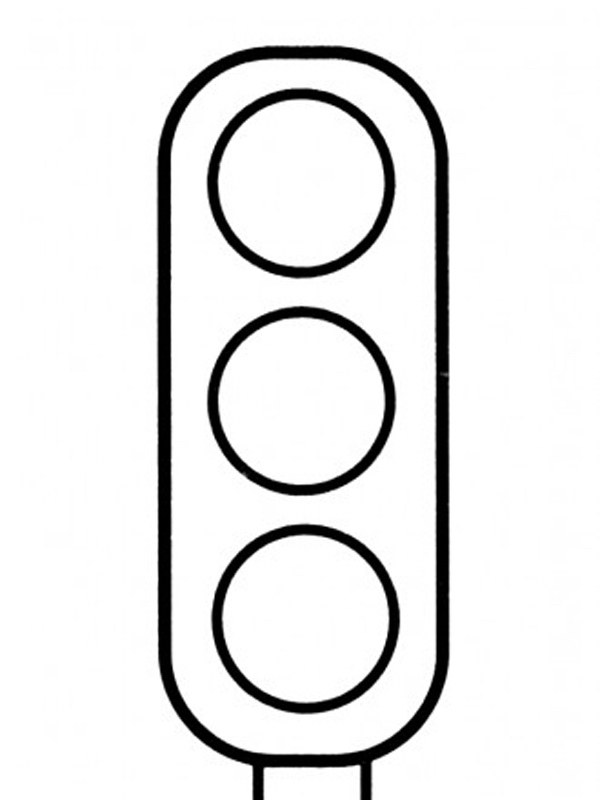                 SEMAFOR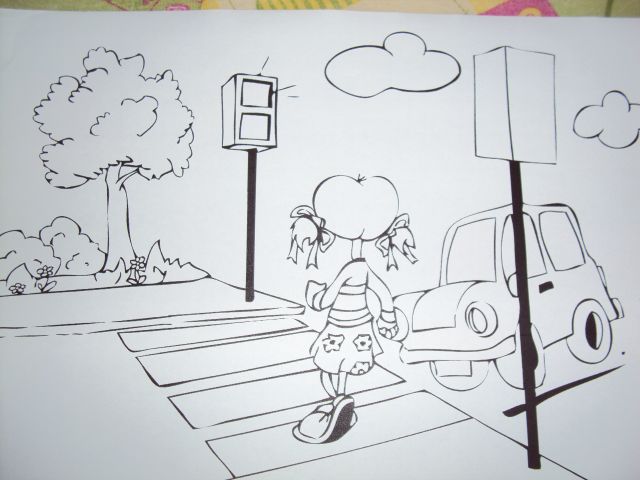             PJEŠAČKI  PRIJELAZ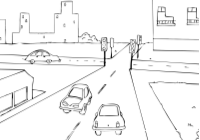 STAZA ZA PJEŠAKE